Российская ФедерацияРостовская областьмуниципальное  бюджетное  общеобразовательное  учреждениегорода  Ростова-на-Дону «Школа № 64»_____________________________________________________________________________________________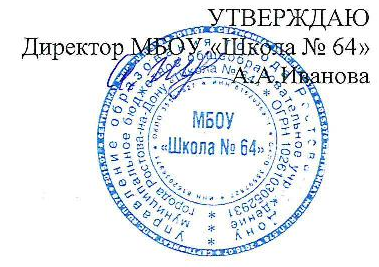 Отчет о самообследованиимуниципального  бюджетного  общеобразовательного  учреждениягорода  Ростова-на-Дону «Школа № 64»2021-2022 учебный год.I. Общие сведения об организации, осуществляющей образовательную деятельность 1.1.Полное наименование организации в соответствии с Уставом: Муниципальное бюджетное общеобразовательное учреждение города Ростова-на-Дону МБОУ «Школа № 64». 1.2.Место нахождения (юридический адрес):344001 г. Ростов-на-Дону, ул. Некрасовская, 22.1.3.Места осуществления образовательной деятельности: 344001, г. Ростов-на-Дону, ул. Некрасовская, 22.1.4.Телефон, факс, адрес электронной почты, адрес официального сайта в сети «Интернет» (при наличии): 222-67-56 ms.shkola64@mail.ru, http://shkola64-rostov.ru.1.5. Учредитель: Управление образования города Ростова-на-Дону, договор от 3.12.2018 г.1.6. Организационно-правовая форма: бюджетное учреждение.1.7.Свидетельство о постановке на учет юридического лица в налоговом органе (серия, номер, дата, ИНН): 61, 007794256, 30 мая 2002г.,61622036971.1.8.Свидетельство о праве на земельный участок (серия, номер, дата, кем выдано):
61-61-01/5612012-387,27.11.2015 г., Управление федеральной службы государственной регистрации, кадастра и картографии по Ростовской области.1.9.Свидетельство о праве на имущество:61-61-01/630/2011-79, 27.11.2015 г., Управление федеральной службы государственной регистрации, кадастра и картографии 
по Ростовской области.1.10.Лицензия на осуществление образовательной деятельности, приложение 
к лицензии:61Л01№ 0003017,№5414 от 06 августа 2015 г., бессрочно, Региональная служба по надзору в сфере образования Ростовской области.1.11.Свидетельство о государственной аккредитации: 61А01 №0001094, №2988
от28.01.2016г.,по 28.01.2028г., Региональная служба по надзору и контролю
в сфере образования Ростовской области.II. Аналитическая частьЦелями самообследования являются обеспечение доступности и открытости информации о деятельности организации, а также подготовка отчета о результатах самообследования.В процессе самообследования проводится оценка образовательной деятельности, системы управления организации, содержания и качества подготовки обучающихся, организации учебного процесса, востребованности выпускников, качества кадрового, учебно-методического, библиотечно-информационного обеспечения, материально-технической базы, функционирования внутренней системы оценки качества образования, а также анализ показателей деятельности организации, подлежащей самообследованию, устанавливаемых федеральным органом исполнительной власти, осуществляющим функции по выработке государственной политики и нормативно-правовому регулированию в сфере образования.Процедура самообследования включает в себя следующие этапы:планирование и подготовку работ по самообследованию организации;организацию и проведение самообследования в организации;обобщение полученных результатов и на их основе формирование отчета;1.Нормативная базаПри организации и проведении самообследования образовательная организация руководствуется следующими нормативными документами:Федеральный закон от 29.12.2012 года № 273-ФЗ «Об образовании в Российской Федерации».Приказ Министерства образования и науки РФ от 14.06.2013 года № 462 «Об утверждении Порядка проведения самообследования образовательной организацией».Приказ Министерства образования и науки РФ от 14.12.2017 года № 1218 «Об утверждении показателей деятельности образовательной организации, подлежащей самообследованию».Приказ директора МБОУ «Школа №64» от 15.06.2020 года №69  «О проведении самообследования МБОУ «Школа № 64» в 2020 году.Приказ директора МБОУ «Школа № 64» от 03.07.2020 года №78 «Об утверждении  отчета о результатах самообследования образовательной организацией».Цели и задачиВ 2021  году перед коллективом школы ставились определенные цели и задачи.Цель:Создание образовательного пространства, обеспечивающего развитие ценностных ориентаций личности ребенка на основе интеграции педагогической деятельности коллектива и положительного воздействия социумаЗадачи:Обеспечение базового образования, соответствующего требованиям государственного образовательного стандартов.Создание благоприятного психолого-педагогического климата для реализации индивидуальных способностей учащихся.Обновление содержания образования с учетом потребностей учащихся, родителей и социума к профилям обучения.Реализация дополнительного образования через систему внеурочной и внешкольной деятельности.Выявления уровня подростковой культуры, содержания восприятия ценностей культуры.Создание условий, обеспечивающих приобщение учащихся к ценностям культуры для интеграции личности в системе национальной и мировой культур, выбор форм воспитания и развития обучающихся.Воспитание гражданственности, любви к Родине, уважительного отношения к духовному и культурному наследию, семье.Создание условий для социокультурной адаптации обучающихся.Создание условий для внедрения в образовательный процесс здоровьесберегающих технологий. Самообследованием установлено:1.В МБОУ «Школа №64» образовательная деятельность ведется в соответствии с Уставом и лицензией на право осуществления образовательной деятельности. 2.В школе используются современные методики, передовые педагогические  технологии и формы обучения. При определении  перспектив развития  школа ориентируется на социальный заказ обучающихся и их родителей (законных представителей).3.Соответствие деятельности ОО нормативным документам, полнота выполнения образовательных программ,  качество образовательных услуг подтверждены результатами процедуры  аккредитации, которую школа успешно прошла в  2016 году.Управление школойАдминистративные обязанности распределены согласно Уставу, штатному расписанию, четко распределены функциональные обязанности согласно квалификационным характеристикам.     Общее управление школой осуществляет директор МБОУ «Школа № 64»в соответствии с действующим законодательством, в силу своей компетентности. Основной функцией директора школы является осуществление оперативного руководства деятельностью учреждения,  координация действий всех участников образовательного процесса.Коллегиальными органами управления  школы являются:Совет школы;Общее собрание трудового коллектива;Педагогический совет;Методический Совет1. Система педагогического менеджмента (система управления) Директор 	общеобразовательного 	учреждения: Иванова Анастасия АлександровнаЗаместители директора МБОУ «Школа №64»  по направлениям:  заместители директора по учебно-воспитательной работе:Рубан Светлана Васильевна,Вележанина Галина Анатольевна, Любецкая Ольга Николаевна; заместитель директора по воспитательной работе: Петухова Дарья Сергеевна,заместитель директора по административно-хозяйственной работе:Коровиченко Александровна.2.Оценка содержания и качества подготовки обучающихсяВ соответствии с Законом «Об образовании в Российской Федерации», федеральным государственным образовательным стандартом, региональным примерным недельным учебным планом для образовательных учреждений, реализующих программы общего образования, расположенных на территории Ростовской области, Уставом и лицензией на ведение образовательной деятельности МБОУ «Школа № 64 » осуществляет образовательный процесс в соответствии с основными общеобразовательными программами трёх уровней общего образования:Образовательное учреждение обеспечивает преемственность образовательных программ в соответствии с Законом «Об образовании в Российской Федерации».Программы школы образуют целостную систему, основанную на принципах непрерывности, преемственности, личностной ориентации участников образовательного процесса. Одним из главных условий успешности общего образования является обеспечение соответствующей современным требованиям образовательной среды ОО.В школе ведется работа по обновлению содержания начального образования (переход на УМК «Школа России».)3. Приоритетные направления развития1) развитие благоприятной и мотивирующей на учёбу атмосферы в школе, обучение школьников навыкам самоконтроля, самообразования; 2) развитие творческих способностей учащихся; 3) работа по развитию одарённости и адаптивных возможностей учеников; 4) совершенствование процедуры мониторинга обученности школьников с целью повышения качества образования; 5) проведение работы, направленной на сохранение и привитие им навыков здорового образа жизни.	В соответствии с планом  внутришкольного контроля оценка результатов освоения ООП НОО учащимися 1-4 классов осуществлялась с помощью диагностических процедур:стартовая диагностика готовности к обучению в школе;промежуточная диагностика эффективности обучения в первом полугодии;итоговые контрольные работы по русскому языку, математике;комплексная проверочная работа, направленная на выявление уровня сформированности метапредметных результатов.    Опыт внедрения ФГОС НОО показал, что концептуальные идеи и пути реализации федерального государственного стандарта актуальны и востребованы современной образовательной системой; материально-технические возможности школы (использование ИКТ- технологий) позволяют организовать урочную и внеурочную деятельность эффективно, продуктивно;большое внимание на уроках и внеурочных занятиях уделяется проектной деятельности; обучающиеся включаются в самостоятельный поиск новой информации, интерпретации её, представления своих проектов; обучающиеся стали лучше говорить, легче реагируют на вопросы учителя, вступают в диалог, воспроизводят увиденное или прочитанное (услышанное), умеют рассуждать, делать выводы, обосновывать своё мнение; умеют работать в паре, показывают навыки самоорганизации в группе, направленной на решение учебной задачи;  учителя обладают определенным уровнем методической подготовки, владеют мультимедийными информационными источниками, ИКТ- средствами, на уроках и во внеурочное время.3.1.	Данные о контингенте обучающихсяВ школе на 01.09.2021 год были сформированы 20 классов-комплектов3.1.1.	По состоянию на 01.09.2021 в МБОУ «Школа № 64» сформирован контингент обучающихся в составе 557 человек Российская ФедерацияРостовская областьмуниципальное  бюджетное  общеобразовательное  учреждениегорода  Ростова-на-Дону «Школа № 64»Комплектование МБОУ «Школа № 64»  на 01.09.2020      в   1 смену    14   классов -   383  обучающихся;                      во 2 смену  6   классов -   174 обучающихся.4. Режим работы ОУОрганизация образовательного процесса регламентируется режимом работы, учебным планом, годовым календарным учебным графиком, расписанием занятий.В праздничные дни, установленные законодательством РФ, общеобразовательное учреждение не работает.Проведение «нулевых» уроков в МБОУ «Школа № 64» не допускается в соответствии с санитарно-эпидемиологическими нормами и правилами.Продолжительность учебного года 01.09.21г. – начало учебного года; 18.05.22г. – последний учебный день для 9 классов; 25.05.22г. – последний учебный день для 1, 11 классов; 31.05.22г. – последний учебный день для 2-4, 5-8, 10 классов; с 31.05.22г. по 04.06.22г. – учебные сборы для обучающихся 10 классов. Сроки каникул в течение учебного года осенние каникулы – 7 календарных дней, со 01 ноября 2021 года по 11 ноября 2021года; зимние каникулы – 11 календарных дней, с 30 декабря 2021 года по 09 января 2022 года; дополнительные каникулы для 1-х классов – 7 календарных дней, с 07 февраля 2022 года по 13 февраля 2022 года; весенние каникулы – 12 календарных дней, с 23 марта 2021 года по 03апреля 2022 года. 5. Содержание образовательного процесса5.1. Учебный планУчебный план муниципального бюджетного общеобразовательного учреждения города Ростова-на-Дону «Школа №64» разработан на основе следующих федеральных нормативно-правовых документов:Законы:-Федеральный закон от 29.12.2012 № 273-ФЗ «Об образовании в Российской Федерации»(в действующей редакции);-Федеральный закон от 01.12.2007 № 309-ФЗ «О внесении изменений в отдельные законодательные акты Российской Федерации в части изменения понятия и структуры государственного образовательного стандарта»;-Областной закон от 14.11.2013 № 26-ЗС «Об образовании в Ростовской области» (в действующей редакции).Программы:-Примерная основная образовательная программа начального общего образования (одобрена федеральным учебно-методическим объединением по общему образованию, протокол заседания от 08.04.2015 № 1/15);-Примерная основная образовательная программа основного общего образования (одобрена федеральным учебно -  методическим объединением по общему образованию, протокол заседания от 08.04.2015 № 1/15).Постановления:-Постановление Главного государственного санитарного врача РФ от 29.12.2010 № 189 «Об утверждении СанПиН 24.2.2821 — 10 «Санитарно — эпидемиологические требования к условиям и организации обучения в общеобразовательных учреждениях»;-Постановление Главного государственного санитарного врача России от 22.05.2019 № 8«О внесении изменений в санитарно-эпидемиологические правила и нормативы СанПиН 2.4.2.2821-10 «Санитарно — эпидемиологические требования к условиям и организации обучения в общеобразовательных учреждениях»;-Постановление Министерства общего и профессионального образования Ростовской области от 21.12.2017 № 7 «Об утверждении Порядка регламентации и оформления отношений государственной и муниципальной образовательной организации Ростовской области и родителей (законных представителей) обучающихся, нуждающихся в длительном лечении, а также детей — инвалидов в части организации обучения по основным общеобразовательным программам на дому или в медицинских организациях».Приказы:-приказ Минобразования России от 05.03.2004 № 1089 «Об утверждении федерального компонента государственных образовательных стандартов начального общего, основного общего и среднего (полного) общего образования» (в ред. приказов Минобрнауки России от 03.06.2008 № 164, от 31.08.2009 № 320, от 19.10.2009 № 427, от 10.11.2011 № 2643, от9, от 31.01.2012 № 69, от 23.06.2015 № 609, от 07.06.2017 № 506);-приказ Минобрнауки России от 06.10.2009 № 373 «Об утверждении и введении в действие федерального государственного образовательного стандарта начального общего образования» (в ред. приказов Минобрнауки России от 26.11.2010 № 1241, от 22.09.2011 № 2357, от 18.12.2012 № 1060, от 29.12.2014 № 1643, от 18.05.2015 № 507, от 31.12.2015 № 1576);  приказ Минобороны России и Минобрнауки России от 24.02.2010 № 96/134 «Об утверждении Инструкции об организации обучения граждан Российской Федерации начальным знаниям в области обороны и их подготовки по основам военной службы в образовательных учреждениях среднего (полного) общего образования, образовательных учреждениях начального профессионального и среднего профессионального образования и учебных пунктах»;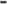 -приказ Минобрнауки России от 17.12.2010 № 1897 «Об утверждении федерального государственного образовательного стандарта основного общего образования» (в ред. приказов Минобрнауки России от 29.12.2014 № 1644, от 31.12.2015 № 1577);-приказ Минобрнауки России от 30.08.2013 № 1015 «Об утверждении Порядка организации и осуществления образовательной деятельности по основным общеобразовательным программам — образовательным программам начального общего, основного общего и среднего общего образования (в ред. приказов Минобрнауки России от 13.12.2013 № 1342, от 28.05.2014 № 598, от 17.07.2015 № 734, приказов Минпросвещения России от 01.03.2019 № 95, от 10.06.2019№ 286);   -приказ Минпросвещения России от 28.12.2018 № 345 «О федеральном перечне учебниковрекомендуемых к использованию при реализации имеющих государственную аккредитацию образовательных программ начального общего, основного общего, среднего общего образования»;- приказ Минобрнауки России от 28.05.2014 № 594 «Об утверждении Порядка разработки примерных основных образовательных программ, проведения их экспертизы и ведения реестра примерных основных образовательных программ» (в ред. приказов Минобрнауки России от 307, от 09.04.2015 № 387);Письма:-письмо Минобразования России от 31.10.2003 № 13-51-263/123 «Об оценивании и аттестации учащихся, отнесенных по состоянию здоровья к специальной медицинской группе для занятий физической культурой»;-письмо Минобрнауки России от 15.07.2014 № 08-888 «Об аттестации учащихся общеобразовательных организаций по учебному предмету «Физическая культура»;-письмо Департамента общего образования Минобрнауки России от 12.05.2011 № 03-296 «Об организации внеурочной деятельности при введении Федерального государственного образовательного стандарта общего образования»;-письмо от 15.112013 № НТ-1139/08 «Об организации получения образования в семейной форме»;-письмо Минобрнауки России от 25.05.2015 № 08-761 «Об изучении предметных областей: «Основы религиозных культур и светской этики» и «Основы духовно — нравственной культуры народов России»;-письмо Минобрнауки России от 19.012018 № 08-96 «О методических рекомендациях»;На уровне начального общего образования в 2021 - 2022 учебном году реализуется Федеральный государственный стандарт начального общего образования (ФГОС 1-100).Учебный план для 1- 4 классов ориентирован на четырехлетний нормативный срок освоения программ начального общего образования. Учебные занятия проводятся в режиме пятидневной учебной недели.Учебный план реализуется через комплект «Школа России» в 1а,б; 2 а,б; 3 а,б; 4-х классах, идеологической основой которых является «Концепция духовно-нравственного развития и воспитания личности гражданина России», направленная на формирование у подрастающего поколения системы ценностей гуманизма, созидания, саморазвития, нравственности как основы успешной самореализации школьника в жизни и труде и как условия безопасности и процветания страны. Дидактической основой является дидактическая система деятельностного метода, позволяющего создать необходимые условия для развития и воспитания личности младшего школьника в соответствии с требованиями ФГОС начального общего образования и способствующего достижению планируемых результатов в соответствии с ФГОС. УМК «Школа России» обеспечивает доступность знаний и качественное усвоение учебного материала, всестороннее развитие личности младшего школьника с учетом возрастных особенностей, интересов и потребностей. Реализация учебно-методического комплекса «Школа России» позволяет обеспечить требуемый уровень подготовки школьников по всем дисциплинам, предусмотренный ФГОС НООУчебный план состоит из двух частей — обязательной части и части, формируемой участниками образовательных отношений.Комплексный учебный курс «Основы религиозных культур и светской этики» (ОРКСЭ) реализуется как обязательный в объеме часа в неделю в 4-х классах. Выбор одного из модулей ОРКСЭ осуществлялся родителями (законными представителями) обучающихся на родительских собраниях, что зафиксировано в протоколах родительских собраний 3-х классов (апрель 2021 г.). Родителями (законными представителями) обучающихся был выбран модуль «Основы православной культуры».Содержание основного общего образования в 5- 9 классах является относительно завершенным и базовым для продолжения обучения в 10-11 классах или в учреждениях среднего профессионального образования, создает условия для получения среднего общего образования, подготовки учеников к выбору дальнейшего образования, их социального самоопределения и самообразования.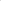 На уровне основного общего образования представлен вариант недельного учебного плана 5-9 классов при 5-дневной учебной неделе.В 2021-2022 учебном году в 5-9-х классах реализуется Федеральный государственный образовательный стандарт основного общего образования.Предметная область «Родной язык и родная литература» включает обязательные учебные предметы «Родной язык» и «Родная литература». В 2021- 2022 учебном году предметная область «Родной язык и родная литература» реализуется в 8-9-х классах за счет части, формируемой участниками образовательных отношений, по 1 ч. в неделю по учебным предметам «Русский родной язык», «Родная (русская) литература».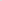 Обязательная предметная область «Основы духовно-нравственной культуры народов России» на уровне основного общего образования (предметная область ОДНКНР) реализуется в рамках учебного плана за счет части, формируемой участниками образовательных отношений, в качестве отдельного учебного предмета в 5 и 6 классах, с учетом минимального объема учебной нагрузки не менее 64 часов за 2 учебных года для возможности выставления обучающемуся итоговой отметки в аттестат об основном общем образовании.Изучение предметной области ОДНКНР направлено на обеспечениевоспитания способности к духовному развитию, нравственному самосовершенствованию»; воспитания веротерпимости, уважительного отношения к религиозным чувствам, взглядам людей или их отсутствию;-знания основных норм морали, нравственных, духовных идеалов, хранимых в культурных традициях народов России, готовность на их основе к сознательному самоограничению в поступках, поведении, расточительном потребительстве; 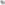 формирования представлений об основах светской этики, культуры традиционных религий, их роли в развитии культуры и истории России и человечества, в становлении гражданского общества и российской государственности;понимания значения нравственности, веры и религии в жизни человека, семьи, общества;В 9-ом классе завершается общеобразовательная подготовка по базовым предметам основной школы, создает условия для осознанного выбора обучающимися варианта жизненной стратегии, обеспечивающей получение обязательного общего образования.Содержание образования основной школы направлено на формирование у обучающихся умения организовывать свою деятельность, определять ее цели и задачи, выбирать средства реализации целей и применять их на практике, взаимодействовать с другими людьми в достижении общих целей, оценивать достигнутые результаты.Учебный план среднего общего образования определяет:- нормативный срок освоения основной образовательной программы среднего общего образования — 2 года;В Х — XI классах в МБОУ «Школа № 64» осуществляется универсальное (непрофильное) обучение с базовыми предметами.учебные предметы базового уровня, учебные предметы по выбору на базовом уровне, а также компонент образовательной организации.Базовые общеобразовательные учебные предметы - учебные предметы федерального компонента, направленные на завершение общеобразовательной подготовки обучающихся. Федеральный базисный учебный план предполагает функционально полный, но минимальных их набор. Остальные базовые учебные предметы изучаются по выбору.Обязательными базовыми общеобразовательными предметами являются следующие предметы федерального компонента:10акласс (ФГОС) — «Русский язык», «Литература»,«Родная (русская) литература», «Иностранный язык», «Математика», «История», «Физическая культура», «Основы безопасности жизнедеятельности» включает (в рамках бюджетного финансирования) проведение 5-ти дневных учебных сборов в количестве 35 часов с целью обучения начальным знаниям в области обороны и подготовки по основам военной службы, а также интегрированные учебные предметы «Обществознание (включая экономику и право)» и «Естествознание».11 а класс — «Русский язык», «Литература», «Иностранный язык», «Математика», «История», «Физическая культура», «Астрономия» «Основы безопасности жизнедеятельности», а также интегрированные учебные предметы «Обществознание (включая экономику и право)» и «Естествознание».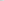 Учебный предмет «Математика» в X—XI классах разделен на два предмета «Алгебра и начала анализа» и «Геометрия».Интегрированный учебный предмет «Обществознание (включая экономику и право» инвариантной части учебного плана изучается в качестве самостоятельных учебных предметов: «Обществознание», «Экономика», «Право»).Интегрированный учебный предмет «Естествознание» инвариантной части учебного плана не изучается. Изучаются учебные предметы: «Биология», «Химия», «Физика».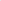 Домашние задания даются обучающимся с учетом возможности их выполнения в пределах, установленных СанПиН во 2-3 классах – 1,5 ч., в 4-5 классах – 2 ч., в 6-8 классах – 2,5 ч., в 9-11 классах – до 3,5 ч. 5.2. Информация о профильной направленности обучения в соответствии с реализуемыми программами.Профильная направленность в МБОУ «Школа № 64» отсутствует.5.3. Формы освоения образовательных программОбучение в МБОУ «Школа № 64» осуществляется в очной форме6. Выполнение программы.В ходе проведенного анализа выполнения образовательной программы установлено: программа начального общего, основного общего (5-9 классы) и среднего общего (11 классы) образования реализована в полном объеме. Пропущенных уроков нет.Все обучающиеся успешно освоили программный материал, что подтверждается данными мониторинга результатов аттестационных мероприятий. 6.1. Успеваемость, качество знаний.Всего проходило промежуточную аттестацию 399 обучающихся. Качественная успеваемость по результатам года составляет 46%.Итоги промежуточной аттестации учащихся 1-4 классов за 2021-2022 уч. годаМБОУ « Школа № 64» Железнодорожного района Итоги промежуточной аттестации учащихся 5-11 классов за 2021-2022 уч. годМБОУ «Школа № 64» Железнодорожного района6.2. Результаты промежуточной аттестацииУчебный год завершается обязательной промежуточной аттестацией, состоящей из  2-3 экзаменов во 2 - 8,10- х классах. Промежуточная аттестация проходила в соответствии с годовым календарным учебным графиком: с 24.05 по 26.05.2022г.Были изданы документы, регламентирующие проведение промежуточной аттестации:1. Приказ № 44 от 20.04.2022 г. «О мероприятиях по подготовке и проведению промежуточной аттестации обучающихся 2-8, 10 классов  в 2021-2022 учебном году»;В процессе подготовки к промежуточной аттестации были проведены организационно-педагогические мероприятия по следующим направлениям:- проверено выполнение учебных программ;- проведен мониторинг пропущенных и замещенных уроков;- проверена организация повторения ранее изученного материала;- обучающиеся и родители ознакомлены с Положением о промежуточной аттестации.На промежуточную аттестацию были вынесены 19 предметов учебного плана. Представлен весь спектр предметов.Экзаменационный материал для проведения промежуточной аттестации был подготовлен учителями-предметниками, обсужден на заседаниях МО и утвержден приказом директора. Анализ итогов учебного года позволяет сделать следующие выводы:1. Образовательные программы не по всем учебным предметам в переводных классах выполнены. Оставлены на повторный курс обучения 4 человека.Обучающийся 10 «А» класса имеет академическую задолженность по предметам учебного плана вынесенных на промежуточную аттестацию.2. Качественные показатели:Успеваемость по результатам года составила – 100%Качество знаний – 39,5 %Семейное образование в МБОУ «Школа 64» получали 4 обучающихся.     В 4 четверти 2021-2022 учебного года для 9 обучающихся организовано обучение на дому:1 класс – 2 человек, 3класс– 2 человека, 4класс– 3 человека, 5 класс – 1 человек, 8 класс – 1 человек.В 4 четверти   2021-2022 учебного года потерь учебного времени не было.Учебные программы по всем предметам учебного плана выполнены.В 2021-2022 учебном году 7 обучающихся (1класс -2 человека, 2 класс – 1 человек, 4 класс – 2 человека, 8 класс – 1 человек, 11 класс – 1 человек) получали образование в форме семейного образования и самообразования..Качество знаний в динамикеОтсутствие неуспевающих по итогам года в 2-11 классах говорит о том, что педагогическим коллективом ведется целенаправленная работа по предупреждению неуспешности обучающихся. Спланирована система индивидуальной работы с учащимися, испытывающими трудности в обучении. Ведутся индивидуальные и групповые дополнительные консультации для обучающихся по утверждённому расписанию. Существуют  занятия вне расписания, которые проводятся педагогами  по личной инициативе. В начальной школе организованы консультации для родителей. Проведение развивающих часов по русскому языку, математике и другим предметам способствует укреплению базовых знаний и расширению предметных и творческих учебных интересов учащихся. Организовано участие  школы в мониторинге  и диагностике учащихся, занимающихся по ФГОС.  Движение обучающихся:Причины выбытия:- смена места жительства- смена места обучения (семейные обстоятельства)Выбытие подтверждено заявлениями родителей, справками, зафиксировано в книге приказов7. Результаты государственной итоговой аттестации выпускников в 2022 году (ЕГЭ;ОГЭ)В 2022 году в соответствии с частью 5 ст. 60 Федерального Закона от 29 декабря 2012 №273-ФЗ  «Об образовании в Российской Федерации », Порядком проведения государственной итоговой аттестации по образовательным программам среднего общего образования, утвержденным приказом Министерства просвещения Российской Федерации и Федеральной службы по надзору в сфере образования и науки (далее – Рособрнадзор) от 07 ноября 2018 года №189/1513 « Об утверждении порядка проведения государственной итоговой аттестации по образовательным программам основного общего образования" приказами Министерства просвещения Российской Федерации и Рособрнадзора от 17.11.2021 №836/1481 «Об утверждении единого расписания и продолжительности проведения единого государственного экзамена  по каждому учебному предмету, требований к использованию средств обучения и воспитания при его проведениив 2022 году» обучающиеся 9;11 классов проходили государственную итоговую аттестацию (9 классы-ОГЭ; 11 классы-ЕГЭ).Результаты  ЕГЭ, ОГЭ по учебным предметам за 2021-2022 учебный годВ 2021-2022 учебном году в 9 классах обучалось 55 учащихсяИз них:допущено к ГИА 9 классы– 55 чел.;в 11 классе обучалось 9 учающихся 1 обучающаяся (Пак К.А)- осваивала образовательные программы среднего образования в форме семейного обучения.Из них:допущено к ГИА – 10 чел.;.                             Результаты государственной итоговой аттестации(обязательные предметы)ГИА -9 класс2021-2022 учебный годКоличество участников ОГЭ по учебному предмету (за 4 года) 2.2.  Основные результаты ОГЭ по предмету2.2.  Основные результаты ОГЭ по предмету (предметы по выбору)ОСНОВНЫЕ РЕЗУЛЬТАТЫ ЕГЭ ПО ПРЕДМЕТУДиаграмма распределения участников ЕГЭ по учебному предмету по тестовым баллам в 2022 г.Результаты государственной итоговой аттестации(обязательные предметы)ГИА -11 класс (ЕГЭ)2021-2022 учебный годДинамика результатов ЕГЭ по предмету за 5 лет1 выпускница 11 класса награждена золотой медалью «За особые успехи в учении» и получили аттестаты о среднем общем образовании с отличием6 выпускников 9 класса получили аттестаты об основном общем образовании с отличием8.Участие в олимпиадах, смотрах, конкурсах, в общей численности учащихся     Одним из приоритетных направлений работы школы является – создание системы поддержки талантливых детей.  Педагогический коллектив школы продолжает работу по реализации школьной программы «Одаренные дети». В соответствии с планом работы педколлектив принимает активное и непосредственное участие в программе «Одаренные дети» с выходом на межрегиональный, всероссийский, республиканский, городской, районный уровни. В 2019-2020 учебном году учащиеся приняли участие в конкурсах различных уровней:Районная конференции «Отечество» 3 призовых мест, городской конкурс «Ростовчанка»- 1 место. Всероссийская олимпиада школьников победителей-24, призеров-33. 5 Международный конкурс спортивных танцев -Диплом I место, Всероссийская метапредметная олимпиада по русскому языку (Uchi.ru)- Младшая группа -2 место, средняя группа – 3 место, старшая группа – 3 место. Всероссийская олимпиада «Словесник»-.2 место, 3 место. Международная олимпиада Русский с А.С. Пушкиным -.2 место (средняя группа участников), 3 место (старшая группа участников). Международная олимпиада по русскому языку Olimpis- Младшая группа -1 место, средняя группа – 2 место, старшая группа – 2 место. Международная олимпиада по русскому языку «Медвежонок»- Младшая группа -1 место, средняя группа – 2 место, старшая группа – 2 место. Городской конкурс детских рисунков «Пусть всегда будет мир» 1 место, 2 место. Международный Многожанровый Конкурс Фестиваль Диплом Лауреата I степени Большое внимание МБОУ «Школа № 64»№ уделяется исследовательской работе: призерами регионального этапа Всероссийского конкурса исследовательских краеведческих работ учащихся «Отечество» стали 2 обучающихся , XLVII весенней открытой научно–практической конференции Донской академии наук юных исследователей им. Ю.А. Жданова (ДАНЮИ)- 2 обучающихся, в муниципальной дистанционной  олимпиаде  «Подвиг поколений победителей» в ознаменование 77 годовщины Победы советского народа в  Великой Отечественной войне  приняли участие 19 обучающихся, из них призерами стали 9 обучающихся      В рамках гражданско-патриотического воспитания активно работает школьный музей «По страницам истории Великой Отечественной войны». В этом учебном году музейная комната школы получила статус Школьного музея, а юный экскурсовод МБОУ «Школа № 64» стала победителем регионального этапа Всероссийского конкурса экскурсоводов.  Также актив музея стал призером муниципального конференции, посвященной памяти А. Печерского.        Ученики школы активно участвуют в литературных фестивалях и конкурсах: в рамках реализации городского военно-патриотического проекта «Юнармейский марш» в номинации «С чего начинается Родина?» в стихах»- 3 призера, в Международном конкурсе «Конкурс стихотворений» под эгидой Международного образовательного портала «Солнечный свет»- 1 победитель, в IX городском (дистанционном) краеведческом конкурсе детского творчества «Воспевая край Донской»- 1 победитель.       Плодотворно участвуют в мероприятиях по охране окружающей среды: в Международной детско-юношеской премии «Экология- дело каждого»,в муниципальном уровне городского конкурса «Экологические дебаты».      Успешно организована и профориентационная работа: ученики побеждают в муниципальных конкурсах «Защита проектов экспонатов»- 2 человека,  «Защита творческих проектов»-3 призера,  «Выбор профессии»- 1 призер,  в Фестивале информационных технологий ITFest (3 человека).      В 2022 году ученик  10 класса МБОУ «Школа № 64» стал призером муниципального конкурса среди старшеклассников «Ровесник».                Внеурочная деятельность организуется по направлениям развития личности в таких формах как проектная и исследовательская деятельность, экскурсии, кружки, интеллектуальные конкурсы, общественно-полезные практики, соревнования и т.д.  Данные занятия проводятся по выбору обучающихся и их семей. Внеурочная деятельность объединяет все виды и формы деятельности обучающихся, в которых возможно и целесообразно решение задач их воспитания и развития. Внеурочная деятельность реализуется по следующим направлениям: спортивно-оздоровительное, общеинтеллектуальное, духовно-нравственное, социальное, общекультурное.  Продолжительность внеурочной деятельности учебной недели - максимальная учебная нагрузка учащихся, предусмотренная учебными планами, соответствует требованиям Сан Пин 2.4.2. 2821-10 и осуществляется в соответствии с планом и расписанием занятий в количестве до 10 часов в неделю.Внеурочная деятельность обучающихся в 1-4, 5-11 классах организована за рамками основного расписания.  Количество кружков и объединений по направленностям программ дополнительного образованияЗадачами дополнительного образования являются:выявление и развитие способностей каждого ребенка;формирование творчески мыслящей личности, обладающей прочными базовыми знаниями, ориентированной на высокие нравственные ценности, способной впоследствии на активное участие жизни общества.Эти задачи реализуются на основе введения в систему дополнительного образования программ, имеющих социальную, культурологическую, оздоровительную и досуговую направленность, и внедрения современных методик обучения и воспитания детей.Организация деятельности учащихся выстраивается на основе интересов и собственном выборе видов и форм занятий учащимися.9.Воспитательная работа МБОУ «Школа № 64»Уделяя внимание работе с одаренными детьми, педагоги школы ежегодно включаются в  подготовку и проведение Всероссийской олимпиады школьников. Планомерная деятельность в течение последних лет привела к улучшению результативности участия в районном и муниципальном туре олимпиады.  строилась на основе   Программы по воспитанию и социализации обучающихся, соответствующей миссии, целям, особенностям ОУ.Цель и задачи воспитательной работы школы 2021- 2022 учебном году:- Повышение  социальной  значимости  воспитания,  как  фактора  способствующего самореализации личности.- Создание   благоприятных условий  для  умственного,  духовного,  нравственного и физического развития обучающихся;- Забота о здоровье и безопасности обучающихся, пропаганда здорового образа жизни;- Осуществление эстетического, экологического, трудового воспитания;- Воспитание   гражданско-патриотических  качеств  через  продолжение краеведческой и военно-патриотической работы    С учетом общешкольного плана были составлены планы воспитательной работы в классах,  применялись разнообразные формы, методы и технологии работы с классным коллективом.     Целенаправленно  велась  работа  по  воспитанию  патриотизма  и  любви  к  Родине.   Классные руководители  работали  над  воспитанием  здорового  образа  жизни  и  сознательной дисциплины.    В  управлении  воспитательной  системой  выделяются  два  уровня  -  уровень  работы  с классными  руководителями  и  уровень  работы  с  детским  коллективом.  Работа  с  классными руководителями  осуществляется  через   совещания при директоре, заместителе директора по воспитательной работе, педагогические советы.    Проектная деятельность в системе воспитательной работы школы занимает особое место, и результаты обучающихся это подтверждают      Культурный аспект  проектной  деятельности  сегодня  играет  одну  из  главных  ролей  в  становлении  духовно-нравственной  личности  учащегося,  способной  к  непрерывному  образованию, саморазвитию, саморегуляции и самоактуализации.  Поэтому  одним  из  главных  направлений  воспитательной  работы  школы  является развитие  творческих  способностей  учащихся,  чтобы  в  будущем  они  могли  решать проблемные ситуации в жизни и легко адаптироваться в современной жизни. Традиционно   в школе проводятся такие мероприятия  как:  «Месячник добрых дел»;  Научно-практическая  конференция ; смотры художественной самодеятельности и выставки прикладного искусства, спортивные Спартакиады, конкурсы инсценированной патриотической песни и смотры строя и песни и др.   Система воспитательной работы школы складывается на основе взаимодействия школы, родителей  и  учителей.  Воспитательная  система   строится  на  основе  разнообразной деятельности:система дополнительного образования, классные часы,общешкольные мероприятия проводятся на основе общешкольных традиций,классные мероприятия, экскурсионная деятельность,профориентационная деятельность,творческая деятельность,КТДДля реализации поставленных задач были определены приоритетные направления работыГражданско-патриотическое воспитаниеОдним из косвенных итогов гражданского воспитания обучающихся становится и то, что ежегодно все больше выпускников выбирают обществознание для сдачи государственной итоговой аттестации.  В 2020-2021 учебном году 3 учеников 11 класса  выбрали этот предмет. Средний бал-56Формирование нравственных основ личности и духовной культуры Во всех этих мероприятиях был довольно высокий уровень активности и заинтересованности обучающихся, в некоторых активное участие принимали и родители детей (например, Месячник добрых дел)Профилактика правонарушений, бродяжничества, самовольных уходов, кризисных состояний  и преступлений Количество детей поставленных на учет в КДН и ЗПРазвитие  ученического самоуправления  Обучающиеся старших классов объединены в детскую организацию «Исток», младшие принимают участие в работе старостатаРабота с педагогическим коллективомРабота с педагогическим коллективом ОУ велась по направлениям:планирование воспитательной работы в соответствии с планом работы школысеминары, педагогические советы, совещания и круглые столы по проблематике профилактики правонарушений, сохранения контингента, профилактика детского травматизма и профилактика несчастных случаев в образовательном процессе , причин кризисов и суицидов обучающихся и т.д.организация работы родителей по оснащению детей светоотражающими элементами, проведение месячников и декадников профилактики ДДТТорганизация работы по профилактике гибели и несчастных случаев с детьми на объектах ж/д транспорта, у водоемов, пожарной безопасности, об ответственности педагогов за жизнь и здоровье детей во время школьных занятий.    При составлении  планов воспитательной работы   учитывался  документ  МИНОБРНАУКИ  России  "О календаре образовательных событий на 2021-2022уч.год» ,в котором рекомендуется  включить  в  программы  воспитания  и  социализации  образовательные события,  приуроченные  к  государственным  и  национальным  праздникам  России,  к памятным  датам  и  событиям  российской  истории  и  культуры,  местным  и  региональным памятным датам и событиям.)   Осуществление  этих  планов  проходило  при  сотрудничестве  классных  руководителей  с администрацией школы, социально-психологической, педагогами дополнительного  образования,  библиотекарем  и  медицинским  работником.    Всеми  классными  руководителями  регулярно  проводились  классные  родительские собрания,  на  которых  речь  шла  не  только  об  успеваемости,  посещаемости,  поведении учащихся, но и осуществлялось педагогическое просвещение родительской общественности по  вопросам  возрастных  психологических  особенностей  учащихся,  по  вопросам реформы   российского  образования,  по  технологиям  подготовки  к  ЕГЭ  и  ГИА.  Педагоги знакомили  родителей  с  итогами  диагностических  работ  в  форме  ЕГЭ,  требованиями  к поведению  учащихся  во  время  итоговой  аттестации,  обсуждали  вопросы профориентации.   Классные  руководители  проделали  огромную  работу  по  подготовке  и проведению тематических родительских собраний, о чем свидетельствует явка родителей на родительские собрания. В начальной школе она составляет практически 90 %, в среднем звене по параллелям от 85 до 70 %Педагогическому коллективу  предстоит еще приложить   усилия,  чтобы  донести  до  сознания  родителей  важность  этих мероприятий  в  процессе  воспитания  детей.  Тематика  классных  родительских  собраний  в этом  году   отличалась  большим  разнообразием:  "Адаптация  в  первых  и  пятых   классах", "Мой ребѐнок становится трудным", " Первые школьные отметки», «Причины и последствия детской  агрессии»,  «Поощрения  и  наказания детей  в  семье»,  "Результативность  школьного урока и от чего она зависит". Безопасность    школьников в    сети    интернет", " Свободное время наших   детей", "Психологические  особенности  подросткового  возраста", "Выбор дальнейшего пути» и др.Главным  условием  успеха  является  союз  детей  и  взрослых,  объединенных  общими целями и деятельностью. Педагогический коллектив постоянно ведет работу по укреплению связи с  родителями  обучающихся  на  основе  дифференцированного  подхода  к  семье.  В основу работы были положены принципы:Сотрудничество родителей и педагогического коллектива школы;Ответственность родителей и коллектива школы за результаты воспитания детей;Взаимного доверия.Под  постоянным  контролем  администрации  находится  работа  по  профилактике правонарушений:Выявление неблагополучных семей и учащихся группы риска;Вовлечение  учащихся,  особенно  «трудных»  в  деятельность  школьных  кружков  и секций;Введение дневника наблюдений за поведением трудных подростков;Посещение семей и тесная связь с родителями;Организация  встреч  учащихся  и  родителей  с  представителями  правоохранительных органов.Совершенствование  системы  семейного  воспитания,  способствовать  повышению ответственности родителей за воспитание и обучение детей.Анализ работы музейной комнаты«ПО СТРАНИЦАМ ИСТОРИИ ВЕЛИКОЙ ОТЕЧЕСТВЕННОЙ ВОЙНЫ»  Воспитание гражданина и патриота- главная цель и задача современного общества. И вклад школьного воспитания в это неоценим.     Одним из главных средств решения этой задачи и является школьный музей. В МБОУ «Школа № 64» работа по созданию музея только ведется, но уже накоплен огромный материал, собраны экспонаты. В рамках подготовки годовщины Великой Победы к знаменательному событию в музейной комнате созданы и функционируют экспозиции «Ноябрь 41…», «Февраль 1943 года…»,  «Улицы героев (история Ростова в лицах)», «История школы - история поколений» (к 100 летнему юбилею школы), «Ордена и награды, «От Волги до Дона».Музейная комната «По страницам истории Великой Отечественной войны» обладает очень интересной коллекцией артефактов времен Великой Отечественной войны, которые были собраны обучающимися школы в разные годы во время походов, учебных экскурсий по местам боевой славы г.Ростова-на-Дону и области, многие из них были подарены ветеранами и жителями микрорайона, родителями обучающихся школы.  В настоящий момент музейная комната насчитывает около 140 подлинных экспонатов.     В экспозиции можно увидеть фрагменты боевого оружия, фронтовую фляжку, ложку, набор для личного пользования советского воина,  точные  копии документов и фотографий военных лет, треугольники писем с фронта. На базе музейной комнаты проводится много интересных мероприятий: это и  Живые уроки истории (знакомство с судьбой и подвигом, посещение улиц микрорайона, названных в честь героев войны Ф. Скачкова, Г. Мадояна, И. Губаревича,  А. Чебанова), проведение экскурсий «Улицы героев (история Ростова в лицах)», проведение экскурсий по экспозициям музейной комнаты для жителей микрорайона «Всей семьей в музей», школьной акции «Бессмертный полк», уроков истории и ОБЖ, посвященных памятным датам России, научно-практических конференций «Вклад народов России в Великую Победу», «История моей семьи в истории страны», уроков  Мужества с участием членов Юнармии, участников Поста № 1, посвященные первому и второму освобождению Ростова и другим памятным датам января-  февраля. С материалами, собранными нашими ребятами и рассказом о музейной комнате мы выступали в историческом парке «Россия -моя история», на районном конкурсе экскурсоводов. 10.Анализ показателей деятельности организации.На основании анализа показателей самообследования можно сделать следующие выводы:Для организационно-правового обеспечения образовательной деятельности МБОУ «Школа №64» располагает основным комплектом учредительной, нормативно-правовой и организационно-распорядительной документации, которая соответствует предъявляемым требованиям; лицензионные требования и нормативы соблюдаются; правила приема, отчисления, перевода и выпуска обучающихся в образовательном учреждении соответствуют действующему законодательству.Организация управления образовательного учреждения осуществляется в соответствии с действующим законодательством, нормативными актами Российской Федерации в области образования, Уставом МБОУ «Школа № 64».З. Режим занятий обучающихся образовательного учреждения соответствует требованиям Федерального Законодательства и требованиям СанПин 2.4.2821-lO., Уставу в части продолжительности учебного года, продолжительности уроков и начала занятий.Сетка учебного плана по структуре (федеральный, региональный, школьный компоненты, обязательная часть, часть, формируемая участниками образовательного процесса) полностью соответствуют рекомендациям ФГОС. В учебном плане имеются все предметы, предусмотренные инвариантной частью ФГОС, все предметные области, предусмотренные ФГОС. Требования к минимальному количеству часов на каждый предмет соблюдены в соответствии с ФГОС. В распределении часов по классам и уровням образования соблюдена преемственность преподавания предметов.На основании анализа годовой промежуточной аттестации можно сделать вывод о том, что фактический уровень знаний, умений и навыков большинства обучающиеся школы соответствует Государственному стандарту.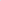 МБОУ «Школа №64 » обеспечила выполнение Закона РФ «Об образовании в Российской Федерации» в части исполнения государственной политики в сфере образования, защиты прав участников образовательного процесса при организации и проведении государственной (итоговой) аттестации.МБОУ «Школа № 64» провела планомерную работу по подготовке и проведению государственной итоговой аттестации выпускников и обеспечил организованное проведение итоговой аттестации.Информированность всех участников образовательного процесса с нормативно — распорядительными документами проходила своевременно через совещания различного уровня. Обращений родителей по вопросам нарушений в процедуре подготовки и проведения государственной итоговой аттестации выпускников в образовательное учреждение не было.10.Результаты государственной итоговой аттестации за уровень среднего общего образования необходимо признать удовлетворительными.11.Большая часть выпускников 9 класса продолжила обучение в СПС), что говорит о достаточном уровне баллов аттестата, необходимых для поступления.12.Большая часть выпускников 11 класса продолжила обучение в ВУЗах и СУЗах, что говорит о достаточном уровне баллов аттестата, необходимых для поступления.13.Учреждение на 100 %укомплектовано кадрами на текущий учебный год, значительная часть из которых имеют высшее образование, высшую и первую квалификационные категории. Преподавание ведется по всем предметам. Преподавание предметов, предусмотренных учебным планом, ведется педагогами, уровень образования и повышения квалификации которых соответствует требованиям квалификационных Характеристик должностей работников образования (согласно Единому квалификационному справочнику должностей руководителей, специалистов и служащих, утвержденному приказом Министерства здравоохранения и социального развития Российской Федерации от 26.08.2010 № 761 н.). Все учителя прошли курсы повышения квалификации за последние З года. Опыт высококвалифицированных педагогов, профессиональный и личностный рост создают хорошие возможности для реализации целей и задач учреждения.14.Обучающиеся обеспечены учебниками согласно Федеральным перечням учебников.15.Учебники соответствуют уровню изучения учебного предмета (базовый).   16. МБОУ «Школа №64 » в целом выполнила социальный заказ родителей (законных представителей) обучающихся, обеспечивая необходимое качество образования, сохраняя и укрепляя здоровье детей.11.Исходя из анализа результатов деятельности школы, сформулированы задачи:1. Реализация проектов раннего самоопределения.2.Повышение качества работы по ориентировке каждого конкретного ребёнка на выбор профессии по душе и по способностям.3.В соответствии с годом предмета «технология» работа  над укреплением материально-технической базы кабинета «технология», обновлением оборудования, повышением квалификации педагогов.4.Создание мотивирующей среды развития для формирования профессионального самоопределения школьников, активизация популяризации  рабочих профессий.5.Формирование информационного пространства в школе как последовательный целенаправленный процесс, объединяющий администрацию школы, учителей, школьников, их родителей, местное сообщество;6.Повышение личной и коллективной ответственности за результаты образования. Совершенствование системы обучения в условиях ОУ - расширение спектра форм обмена опытом; развитии, условий и ресурсов ОУ для внедрения новых образовательных стандартов.7.Обеспечение условий для целенаправленной работы по повышению уровня воспитанности обучающихся, активно взаимодействуя с семьями обучающихся и другими субъектами учебно-воспитательного процесса..ПОКАЗАТЕЛИДЕЯТЕЛЬНОСТИ ОБЩЕОБРАЗОВАТЕЛЬНОЙ ОРГАНИЗАЦИИ, ПОДЛЕЖАЩЕЙ  САМООБСЛЕДОВАНИЮ2021-2022 учебный год.Формы освоения образовательных программОбучение в МБОУ «Школа № 64» осуществляется в очной формеп/пУровень образованияОсновные общеобразовательныеОсновные общеобразовательныеНормативный срок освоенияп/пУровень образованиянаправление (наименование) образовательной программывид образовательной программы(основная, дополнительная)Нормативный срок освоения1Начальное общееобщеобразовательнаяосновная4 года2Основное общееобщеобразовательнаяосновная5 летзСреднее общееобщеобразовательнаяосновная2 годаКласс,(если коррекционный – указать)Число обучающихсяИз них обучающихсяИз них обучающихсясменностьКроме того, семейное обучение (самообразование)Класс,(если коррекционный – указать)Число обучающихсяВ ОУНа домуI / IIКроме того, семейное обучение (самообразование)1-а29272I1-б3232IИтого 1-х2 класса 61592-а36361122-б30301IIИтого 2-х2 класса666613-а32302II3-б3634IИтого 3-х 3 класса626414-а312924-б32311Итого 4-х2 класса636015-а20191I5-б27271Итого 5-х2 класса47466-а2727II6-б2828IIИтого 6-х2 класса55557-а3232II7-б3232IИтого 7-х2 класса64648-а30291II8-б26261Итого 8-х2 класса56559-а262619-б29291Итого 9-х2 класса555510-а14141Итого 10-х1 класс14141110101Итого 11-х11 класс991Итого по ОУ20 класс55754897НаименованиепоказателейНачальноеобщееобразованиеОсновноеобщее образованиеСреднееобщееобразованиеПродолжительностьучебногогода1 классы:33 недели2-4 классы: 35 недели5-8 классы:35 недель9 классы:34 недели10 классы: 35недель11 классы: 34 неделиПродолжительностьучебнойнедели5 дней5 дней5 днейПродолжительностьуроков1 классы:Ступенчатый режим(1 полугодие — 35 минут,2 полугодие — 40 минут)2-4 классы: 45 мин40 минут40 минутПродолжительностьперерывовот 10 мин. до 40 мин.Периодичность проведения промежуточной аттестации2-4 классы:с 10.05.20 по20.05.205-8 классы:с10.05.2020по 20.05.2010 классы:с 11.05.20 по20.05.20Сменность1,21,21,21а1б2а2б3а3б4а4битогоКол-во уч-ся на 01.09.2021г.3032363132343032257Кол-во учащихся на конец года3032353032343132256Кол-во успевающих 3032353032343132256Из них: обучаются на «5»0086977643Из них: обучаются на «4» и «5»00121216781166Из них: обучаются на «3»001512720161585Из них: имеют одну «3»000310105Из них: имеют одну «4»002110004Кол-во неуспевающих000000000Из них: имеют одну неудовлетворительную оценку000000000Из них: имеют две неудовлетворительных оценок000000000Из них: имеют более двух неудовлетворительных оценок000000000Из них: не аттестованы000000000Не аттестованы по болезни000000000Не аттестованы по причине пропусков000000000Обучаются на дому200020217Из них: дети-инвалиды200020217Систематически не посещают ОУ000000000Выбыли 33211100115а5б6а6б7а7б8а8б9а9б1011итогоКол-во уч-ся на 01.09.2021г.212727303132302826281210302Кол-во учащихся на конец года22272828333230262629149304Кол-во успевающих 22272828333230262629139303Из них: обучаются на «5»11010110041111Из них: обучаются на «4» и «5»31010821379867487Из них: обучаются на «3»1816181931182217181944204Из них: имеют одну «3»06013010000314Из них: имеют одну «4»0020010020005Кол-во неуспевающих0000000000000Из них: имеют одну неудовлетворительную оценку0000000000000Из них: имеют две неудовлетворительных оценок0000000000000Из них: имеют более двух неудовлетворительных оценок0000000000000Из них: не аттестованы0000000000101Не аттестованы по болезни0000000000000Не аттестованы по причине пропусков0000000000101Обучаются на дому1000001000002Из них: дети-инвалиды1000001000002Систематически не посещают ОУ0000000000101Выбыли 10021002000172 классыРусский язык2 классыМатематика2 классыОкружающий мир3 классыРусский язык3 классыМатематика3 классыОкружающий мир4 классыРусский язык4 классыМатематика4 классыОкружающий мир5 классыРусский язык5 классыМатематика6 классы Математика6 классы Обществознание7 классы География7 классы Обществознание8 классыРусский язык8 классыМатематика10 классГеография10 классИсторияИтоги  2021-2022 учебного года по МБОУ "Школа № 64"Итоги  2021-2022 учебного года по МБОУ "Школа № 64"Итоги  2021-2022 учебного года по МБОУ "Школа № 64"Итоги  2021-2022 учебного года по МБОУ "Школа № 64"Итоги  2021-2022 учебного года по МБОУ "Школа № 64"Итоги  2021-2022 учебного года по МБОУ "Школа № 64"Итоги  2021-2022 учебного года по МБОУ "Школа № 64"Итоги  2021-2022 учебного года по МБОУ "Школа № 64"Итоги  2021-2022 учебного года по МБОУ "Школа № 64"Итоги  2021-2022 учебного года по МБОУ "Школа № 64"Итоги  2021-2022 учебного года по МБОУ "Школа № 64"Итоги  2021-2022 учебного года по МБОУ "Школа № 64"Итоги  2021-2022 учебного года по МБОУ "Школа № 64"Итоги  2021-2022 учебного года по МБОУ "Школа № 64"Итоги  2021-2022 учебного года по МБОУ "Школа № 64"Итоги  2021-2022 учебного года по МБОУ "Школа № 64"Итоги  2021-2022 учебного года по МБОУ "Школа № 64"Итоги  2021-2022 учебного года по МБОУ "Школа № 64"Итоги  2021-2022 учебного года по МБОУ "Школа № 64"КлассыКлассыКол-во обучающихся на 01.09.2021ВыбылоПрибылоКол-во обучающихся на конец  уч.годаАттестованоНе аттестованоОкончили годОкончили годОкончили годОкончили годОкончили годОкончили годОкончили годОкончили год%  успеваемости% качестваОбучение на домуСемейное образованиеСемейное образованиеКлассыКлассыКол-во обучающихся на 01.09.2021ВыбылоПрибылоКол-во обучающихся на конец  уч.годаАттестованоНе аттестовано«5»«5»        «4»        «4» «3» «3»«2»«2»годгодОбучение на домуСемейное образованиеСемейное образованиеКлассыКлассыКол-во обучающихся на 01.09.2021ВыбылоПрибылоКол-во обучающихся на конец  уч.годаАттестованоНе аттестовано«5»«5»        «4»        «4» «3» «3»«2»«2»годгодОбучение на домуСемейное образованиеСемейное образованиеКлассыКлассыКол-во обучающихся на 01.09.2021ВыбылоПрибылоКол-во обучающихся на конец  уч.годаАттестованоНе аттестованокол-во%кол-во%кол-во%кол-во%годгодОбучение на домуСемейное образованиеСемейное образование116266620000,000,000,000,00,00,0222226731656501421,52436,92741,500,0100,058,511336523666601624,22334,82740,900,0100,059,1211446311636301320,61930,23149,200,0100,050,8311Итого 1-4Итого 1-4257121125619404322,26634,08543,800,0100,056,27555548124949024,11326,53469,400,0100,030,616655235656011,81832,13766,100,0100,033,97763136565011,51523,14975,400,0100,024,68858315656011,81628,63969,600,0100,030,4111Итого 5-8Итого 5-822479226226052,26227,415970,400,0100,029,62119954015555047,31425,53767,300,0100,032,7101012021413117,1750,0535,700,092,957,111111010990111,1444,4444,400,0100,055,611Итого 9-11Итого 9-1176137877167,272525,454667,2700,0100,032,7011Итого по ОУИтого по ОУ557202356049715410,815330,729058,200,0100,039,59771.год20222.процентное соотношение100%3.отличники10,8%4.Обучающиеся на «4» и «5»30,7%Наименование показателей.20182019202020212022Количество обучающихся, оставленных на повторный курс обучения00000Ступени обученияЧисло обучающихся на начало годаВыбылоПрибылоЧисло обучающихся на конец года1 ступень (1-4 классы)23712112565-9 классы2867928110-11 классы291323Всего по школе5522023560ПредметМатематикаРусский язык по ОУпо ОУСредний балл 3,54,4Высокий балл по ОУ4 чел.35чел.Выше среднего13 чел.13чел.Низкий балл по ОУ0 чел.2 челУспеваемость %100%96,36%Качество %40%87,27%СОУ %49,81%82,04%Русский язык Участники ОГЭ2017-20182017-20182018-20192018-20192020-20212020-20212021-20222021-2022Русский язык Участники ОГЭчел.% чел.%чел.%чел.%Выпускники, обучающиеся по программам ООО56100%52100%4698%55100%Выпускники МБОУ «Школа № 64»56100%52100%47100%55100%Обучающиеся на дому00000000Участники  с ограниченными возможностями здоровья00000000Участники ОГЭ Математика2017-20182017-20182018-20192018-20192020-20212020-20212021-20222021-2022Участники ОГЭ Математикачел.%чел.%чел.%чел.%Выпускники, обучающиеся по программам ООО56100%52100%4698%55100%Выпускники МБОУ «Школа № 64»56100%52100%47100%55100%Обучающиеся на дому00000000Участники  с ограниченными возможностями здоровья00000000Учебный предмет2017-201856 выпускников)2017-201856 выпускников)2018-201952 выпускника2018-201952 выпускника2020-202146 выпускников)2020-202146 выпускников)2021-202255 выпускников2021-202255 выпускниковУчебный предметУровень качетва знанийСредний тестовый баллУровень качетва знанийСредний тестовый баллУровень качетва знанийСредний тестовый баллУровень качетва знанийСредний тестовРусский язык66,7%3.9867,7%3,9958,7%3,887,27%4,4Математика80,3%3,8950%3,633%3,340%3,5Учебный предмет2017-2018(56 выпускников)2017-2018(56 выпускников)2018-2019(52 выпускника)2018-2019(52 выпускника)2021-2022(55 выпускников)2021-2022(55 выпускников)Учебный предметУровень качетва знанийСредний тестовый баллУровень качетва знанийСредний тестовый баллУровень качетва знанийСредний тестовый баллИностранный язык 100%5100%5(не сдавалине сдавалиИнформатика и ИКТ(не сдавали)(не сдавали)(не сдавали(не сдавали(не сдавалине сдавалиФизика80%3,8100%4(не сдавалине сдавалиХимия100%4,7100%4,3100%4,7География96%4,4479,2%4,265,85%4,2Обществознание57,2%3,684%3,9661,54%3,77История78%440%4,7280%3,8Биология   83,34,140%3,4(не сдавалине сдавалиПредметМатематика (профильная)Русский язык по ОУпо районупо городупо ОУпо районупо городуСредний балл 776459,77273,171,4Высокий балл по ОУ1 чел.1 чел.Низкий балл по ОУ00Успеваемость %100%100%100%100%100%100%Качество %100%100%100%100%100%100%МБОУ «Школа №64»МБОУ «Школа №64»МБОУ «Школа №64»МБОУ «Школа №64»МБОУ «Школа №64»2017 г.20182019202020212022Не преодолели минимального балла000000Средний баллНе было 11 классаРусский язык65059,5667266,4Математикапрофильный уровень14(оценка-4)0база-13;профиль-46607775Информатика и ИКТ30070не сдавалине сдавали74,3Физика4404236Литература460не сдавалине сдавалине сдавали84Английский язык62не сдавалине сдавалиОбществознание56052545868История370845052не сдавалиБиология   550384847не сдавалиХимияне сдавали046454436Получили от 81 до 100 баллов1чел.(русский язык)0 русский язык-82;история-963русский язык-89;математика-82;физика- 91русский язык-96;1 (русский язык)-94;1 (литература)-91Получили 100 баллов0000001.18Численность/удельный вес численности учащихся, принявших участие в различных олимпиадах, смотрах, конкурсах, в общей численности учащихся312человек1.19Численность/удельный вес численности учащихся - победителей и призеров олимпиад, смотров, конкурсов, в общей численности учащихся, в том числе:19 человек1.19.1Регионального уровня11 человек 2 1.19.2Федерального уровня5 человек1.19.3Международного уровня3 человекКоличество кружков и объединений технического творчества Численность обучающихся в кружках и объединениях технического творчества Количество кружков и объединений художественного творчества Численность обучающихся в кружках и объединениях художественного творчества Количество кружков и объединений естественно-научного творчестваЧисленность обучающихся в кружках и объединениях естественно-научного творчества Количество кружков и объединений физкультурно-спортивного творчества Численность обучающихся в кружках и объединениях физкультурно-спортивного творчества Количество кружков и объединений туристско-краеведческого творчества Численность обучающихся в кружках и объединениях туристско-краеведческого творчества Количество кружков и объединений социально-педагогического творчестваЧисленность обучающихся в кружках и объединениях социально-педагогического творчества 14014000000000Мероприятия Ответственные 1Классные часы на темы профилактики противоправного поведения Классные руководители, 2Посещение многодетных, малообеспеченных, группы риска, семей СОП классными руководителямиКлассные руководители, родительские комитеты3Ежедневный контроль посещаемости занятий Классный руководитель4Беседы инспектора  поделам  несовершеннолетнихЗам.директора по ВР Петухова Д.С.5Беседы  с  родителями  «Профилактика девиантного поведения  детей», «Роль родительско-детских отношений в формировании личности ребенка», «Профилактика противоправного поведения» и т.д.классные руководители6Вовлечение обучающихся, особенно группы риска в занятия системы дополнительного образования, в классные и школьные дела, трудоустройство в каникулярный периодКлассные руководители, зам.директора по ВР Быкова И.В. 7Работа Совета ПрофилактикиЗаместитель директора по ВР Петухова Д.С.8Индивидуальные беседы с обучающимисяПсихолог, классный руководитель, администрация ОУ9Развитие института уполномоченного в ОУ и службы примирения зам.директора по ВР Петухова Д.С.10Просмотр видеофильмов о вреде наркотиков, ПАВ, куренияПреподаватель информатики11Выступления медсестры о вреде курения, с просмотром видеороликовМедицинская сестра Рыжова З.А.12Цикл бесед о негативном влиянии на детский и подростковый организм  ПАВ и алкоголяМедицинская сестра Рыжова З.А.13Индивидуальные консультации и беседы с родителями администрации ОУ,  инспекторов ПДНАдминистрация ОУ14Дни правовой помощи с участием сотрудников ПДНАдминистрация ОУГод     Количество детей                                                        поставленных на учет в КДН, ПДН2016- 2017 год  22017-2018 год22018-2019 год42019-2020 год22020-2021 год02021-2022 год2№Мероприятие Участники1Классные часы, деловые игры, посвященные избирательным процессам, правам и обязанностям детей и молодежи5472Подготовка школьных мероприятий «День знаний», День учителя, Новогодний праздник для начальной и средней школы50 чел3Участие в Совете профилактики 1 чел4Акция «Рождественский перезвон»74 чел5Участие в работе службы медиации2 чел6Акция Дорогою добра к Самбекским высотам , Экскурсия в Народный музей547N п/пПоказателиЕдиницаизмерения1.Образовательная деятельность1.1Общая численность учащихся557человек1.2Численность учащихся по образовательной программе начального общего образования256человек1.3Численность учащихся по образовательной программе основного общего образования226человек1.4Численность учащихся по образовательной программе среднего общего образования23человек1.5Численность/удельный вес численности учащихся, успевающих на "4" и "5" по результатам промежуточной аттестации, в общей численности учащихся121 человек1.6Средний балл государственной итоговой аттестации выпускников 9 класса по русскому языку4,5 балл1.7Средний балл государственной итоговой аттестации выпускников 9 класса по математике3,5 балл1.8Средний балл единого государственного экзамена выпускников 11 класса по русскому языку66,4 баллов1.9Средний балл единого государственного экзамена выпускников 11 класса по математике75 баллов1.10Численность/удельный вес численности выпускников 9 класса, получивших неудовлетворительные результаты на государственной итоговой аттестации по русскому языку, в общей численности выпускников 9 класса2 человек/ 0%1.11Численность/удельный вес численности выпускников 9 класса, получивших неудовлетворительные результаты на государственной итоговой аттестации по математике, в общей численности выпускников 9 класса0 человек/ 0%1.12Численность/удельный вес численности выпускников 11 класса, получивших результаты ниже установленного минимального количества баллов единого государственного экзамена по русскому языку, в общей численности выпускников 11 классачеловек/%1.13Численность/удельный вес численности выпускников 11 класса, получивших результаты ниже установленного минимального количества баллов единого государственного экзамена по математике, в общей численности выпускников 11 класса0человек/%1.14Численность/удельный вес численности выпускников 9 класса, не получивших аттестаты об основном общем образовании, в общей численности выпускников 9 класса0 человек/ 0%1.15Численность/удельный вес численности выпускников 11 класса, не получивших аттестаты о среднем общем образовании, в общей численности выпускников 11 класса0 человек/%1.16Численность/удельный вес численности выпускников 9 класса, получивших аттестаты об основном общем образовании с отличием, в общей численности выпускников 9 класса6 человека/ 11%1.17Численность/удельный вес численности выпускников 11 класса, получивших аттестаты о среднем общем образовании с отличием, в общей численности выпускников 11 класса1 человек/10%1.18Численность/удельный вес численности учащихся, принявших участие в различных олимпиадах, смотрах, конкурсах, в общей численности учащихся312человек1.19Численность/удельный вес численности учащихся - победителей и призеров олимпиад, смотров, конкурсов, в общей численности учащихся, в том числе:19 человек1.19.1Регионального уровня11 человек 2 1.19.2Федерального уровня5 человек1.19.3Международного уровня3 человек1.20Численность/удельный вес численности учащихся, получающих образование с углубленным изучением отдельных учебных предметов, в общей численности учащихсячеловек/%1.21Численность/удельный вес численности учащихся, получающих образование в рамках профильного обучения, в общей численности учащихсячеловек/%1.22Численность/удельный вес численности обучающихся с применением дистанционных образовательных технологий, электронного обучения, в общей численности учащихсячеловек/%1.23Численность/удельный вес численности учащихся в рамках сетевой формы реализации образовательных программ, в общей численности учащихсячеловек/%1.24Общая численность педагогических работников, в том числе:23человека1.25Численность/удельный вес численности педагогических работников, имеющих высшее образование, в общей численности педагогических работников 22человек/ 95,6%1.26Численность/удельный вес численности педагогических работников, имеющих высшее образование педагогической направленности (профиля), в общей численности педагогических работников22 человек/ 95,6 %1.27Численность/удельный вес численности педагогических работников, имеющих среднее профессиональное образование, в общей численности педагогических работников1человек/4,3%1.28Численность/удельный вес численности педагогических работников, имеющих среднее профессиональное образование педагогической направленности (профиля), в общей численности педагогических работников1 человек/4,3%1.29Численность/удельный вес численности педагогических работников, которым по результатам аттестации присвоена квалификационная категория, в общей численности педагогических работников, в том числе:22 человек/ 95,6 %1.29.1Высшая21человек/91,3%1.29.2Первая2человек/8,7%1.30Численность/удельный вес численности педагогических работников в общей численности педагогических работников, педагогический стаж работы которых составляет:человек/%1.30.1До 5 лет4человек/ 17,4%1.30.2Свыше 30 лет5 человек/ 21,7%1.31Численность/удельный вес численности педагогических работников в общей численности педагогических работников в возрасте до 30 лет5человек/18,5%1.32Численность/удельный вес численности педагогических работников в общей численности педагогических работников в возрасте от 55 лет3 человек/13%1.33Численность/удельный вес численности педагогических и административно-хозяйственных работников, прошедших за последние 5 лет,  повышение квалификации/профессиональную переподготовку по профилю педагогической деятельности или иной осуществляемой в образовательной организации деятельности, в общей численности педагогических и административно-хозяйственных работников27 человек/100%1.34Численность/удельный вес численности педагогических и административно-хозяйственных работников, прошедших повышение квалификации по применению в образовательном процессе федеральных государственных образовательных стандартов, в общей численности педагогических и административно-хозяйственных работников26человек/96,3%2.Инфраструктура2.1Количество компьютеров в расчете на одного учащегося0,07 единиц2.2Количество экземпляров учебной и учебно-методической литературы из общего количества единиц хранения библиотечного фонда, состоящих на учете, в расчете на одного учащегося17.2 единиц2.3Наличие в образовательной организации системы электронного документооборотанет2.4Наличие читального зала библиотеки, в том числе:нет2.4.1С обеспечением возможности работы на стационарных компьютерах или использования переносных компьютеровнет2.4.2С медиатекойнет2.4.3Оснащенного средствами сканирования и распознавания текстовнет2.4.4С выходом в Интернет с компьютеров, расположенных в помещении библиотекинет2.4.5С контролируемой распечаткой бумажных материаловнет2.5Численность/удельный вес численности учащихся, которым обеспечена возможность пользоваться широкополосным Интернетом (не менее 2 Мб/с), в общей численности учащихся0человек/0 %2.6Общая площадь помещений, в которых осуществляется образовательная деятельность, в расчете на одного учащегося2,1 кв. мN п/пПоказателиЕдиницаизмерения1Общая численность педагогических работников, в том числе:23человека2Численность/удельный вес численности педагогических работников, имеющих высшее образование, в общей численности педагогических работников 22человек/ 95,6%3Численность/удельный вес численности педагогических работников, имеющих высшее образование педагогической направленности (профиля), в общей численности педагогических работников22 человек/ 95,6 %4Численность/удельный вес численности педагогических работников, имеющих среднее профессиональное образование, в общей численности педагогических работников1человек/4,3%5Численность/удельный вес численности педагогических работников, имеющих среднее профессиональное образование педагогической направленности (профиля), в общей численности педагогических работников1 человек/4,3%6Численность/удельный вес численности педагогических работников, которым по результатам аттестации присвоена квалификационная категория, в общей численности педагогических работников, в том числе:22 человек/ 95,6 %7Высшая14человек/60,8%8Первая8человек/34,8%9Численность/удельный вес численности педагогических работников в общей численности педагогических работников, педагогический стаж работы которых составляет:человек/%10До 5 лет4человек/ 17,4%11Свыше 30 лет5 человек/ 21,7%12Численность/удельный вес численности педагогических работников в общей численности педагогических работников в возрасте до 30 лет5человек/18,5%13Численность/удельный вес численности педагогических работников в общей численности педагогических работников в возрасте от 55 лет3 человек/13%14Численность/удельный вес численности педагогических и административно-хозяйственных работников, прошедших за последние 5 лет повышение квалификации/профессиональную переподготовку по профилю педагогической деятельности или иной осуществляемой в образовательной организации деятельности, в общей численности педагогических и административно-хозяйственных работников27 человек/100%15Численность/удельный вес численности педагогических и административно-хозяйственных работников, прошедших повышение квалификации по применению в образовательном процессе федеральных государственных образовательных стандартов, в общей численности педагогических и административно-хозяйственных работников26человек/96,3%